Муниципальное Автономное Дошкольное Образовательное Учреждение«Детский сад №18 г. Челябинска»Конспектинтегрированного занятия  в старшей группыпо конструированиюпо реализацииПорциальной образовательной программыдошкольного образования«От Фрёбеля до робота: растим будущих инженеров»Тема : «Звездолёт”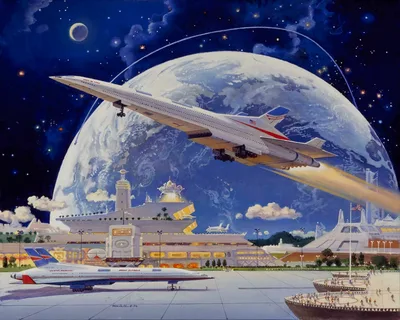                                                                    Подготовила воспитатель:                                                                       Болотина Елена Викторовна 2024г.Конспектинтегрированного занятия  в старшей группыпо конструированиюпо реализацииПорциальной образовательной программыдошкольного образования«От Фрёбеля до робота: растим будущих инженеров»Тема : «Звездолёт”Образовательная область: «Социально-коммуникативное развитие», «Познавательное развитие», «Художественно-эстетическая деятельность»Образовательная деятельность: Ознакомление с окружающим миром, конструирование.Цель: Расширение знаний детей о космосе через конструирование модели звездолёта.Задачи:Образовательные: -Формировать устойчивый интерес к конструктивной деятельности, умение конструировать звездолет; закреплять название деталей.Развивающие: – развивать внимание, память, мышление, – мелкую моторику пальцев рук, – умение работать по образцу – расширять словарный запас (космос, макет, космонавт, ракета, названия планет, звездолет);Воспитательные:-воспитывать аккуратность,-формировать умение доводить начатое дело до конца.-развивать умения работать в коллективе;Оборудование: демонстрационный материал по теме «Космос», конструктор.Раздаточный материал: инженерные книги, карандаши, конструктор.Ход занятияВот звездное небо, что видно на нем?Звезды там светят далеким огнем.Только ли звезды на небе сияют?Нет! Среди звезд там планеты блуждают!И вместе с ними планета моя-Та что зовется планетой…. Земля!12 апреля мы отмечаем Всемирный день авиации и космонавтики.       Ребята, нам пришло приглашение совершить путешествие  в Центр  космонавтики. Вы хотели бы стать космонавтами? Для того, чтобы совершить это путешествие нам нужно выполнить ряд заданий. Вы  согласны со мной?Воспитатель: Если вы выполните правильно все задания, то получите Удостоверение «Юного космонавта».2. Основная часть.Воспитатель: Ребята, а вы знаете, что такое космос? (Ответы детей). Воспитатель: Космос – это огромное пространство со множествами звезд и планет. И среди них наша с вами любимая Земля. Что  такое Земля? (Земля - это планета). Воспитатель: Отгадайте загадку, тогда вы узнаете, что еще можно увидеть на небе:Ночью по небу гуляю,Тускло Землю освещаю. Скучно, скучно мне одной, А зовут меня...(Луной)! Воспитатель: Что же такое Луна? (Луна - это спутник Земли). Воспитатель: Верно. Какие планеты еще вы знаете?(Меркурий, Плутон, Венера,Марс,Юпитер, Сатурн,Уран, Нептун)Воспитатель:Все эти планеты объединены в Солнечную систему. Почему эту систему назвали - Солнечной? (Потому, что все планеты вращаются вокруг Солнца). Что такое Солнце? (Солнце - это большая горячая звезда).Звезд на небе несчетное количество. В безоблачный ясный вечер небо над нашей головой усыпано маленькими сверкающими точками.Воспитатель: Что представляет собой звезда? (Ответы детей). (Это громадные раскаленные газовые шары, похожие на наше солнце. Они светятся, но не греют, потому что находятся очень далеко от Земли, поэтому они кажутся нам такими маленькими.)Воспитатель: Для того, чтобы ориентироваться в звездном небе, люди дали имена некоторым самым ярким звездам и объединили звезды в созвездия, которые можно сравнить с изображением предметов и животных. Какие созвездия вы знаете?(ответы детей)Воспитатель: В космосе очень ярко светят звёзды, и глаза у космонавтов быстро устают. Поэтому космонавты делают специальную гимнастику для глаз. Давайте и мы с вами выполним эти упражнения.Гимнастика для глаз.Воспитатель:Давайте, дети, дружно встанем! (Дети встают) Может быть до звезд достанем! (Поочередно поднимая правую и левую руку вверх, пытаются «достать» звезды, прослеживают взглядом за руками). Быстро глазки закрываем, С ними в прятки поиграем (Закрывают глаза ладонями, а затем открывают их 3-5 раз) Отыскать на небе звезды не всегда, увы, легко (Приставляют ладонь к глазам и всматриваются вдаль) Чтоб к ним ближе оказаться,Мы подпрыгнем высоко! (Прыжки на месте) Да, веселая игра! (Делают 3 хлопка в ладони)                                                                            Но работать нам пора .Воспитатель: Как вы думаете, на чём космонавт может отправиться в космос? (Ответы детей). Воспитатель: Мы с вами сейчас превратимся на время в настоящих инженеров, ученых-конструкторов и построим свои звездолеты.Но сначала нам надо разделиться на две команды. Для этого построились в шеренгу и рассчитались на первый, второй. Подойдите к столу того конструктора из которого будите строить свой звездолет. (Работа детей с конструкторами за столами)Воспитатель: Наши звездолеты готовы. Теперь можно отправляться в космическое путешествие к звездам.(Дети выходят из-за столов, встают в круг и выполняют движения в соответствии с текстом.)Физкультминутка:Ждут нас наши звездолеты (встать на носочки, руки на головой)Для полетов прямо к звездам. (шаг на месте)На какую захотим, на такую полетим.(руки в стороны)Но в игре один секрет: (грозят пальчиком)Опоздавшим места нет!Воспитатель: амы желаем вам счастливого пути! Вперед к звездам!  если найдете зеленую звезду  в награду получите 3 наклейки, красную звезду - 2 наклейки, синюю -1 наклеку. Подвижная игра: “Охотники за звездами”